作 者 推 荐艾米蒂·盖吉（Amity Gaige）作者简介：艾米蒂·盖吉（Amity Gaige）著有《喔我亲爱的》（O My Darling）《折叠世界》（The Folded World）《施罗德》（Schroder）和《海上妻子》（Sea Wife）。《海上妻子》是2020年《纽约时报》著名图书和Elle2020年最佳图书。 她的小说《施罗德》被《纽约时报书评》《华盛顿邮报》《华尔街日报》等杂志评为2013年最佳图书之一，并入围英国2014年对开本奖（The Folio Prize）。《海上妻子》和《施罗德》已被翻译成18种语言。 艾米蒂曾获得富布赖特奖学金、麦克道尔和亚度殖民地奖学金以及2016年古根海姆小说奖学金。 她的作品曾出现在《纽约时报》《卫报》《时尚芭莎》等刊物上。她与家人住在康涅狄格州，并在耶鲁大学教授创意写作。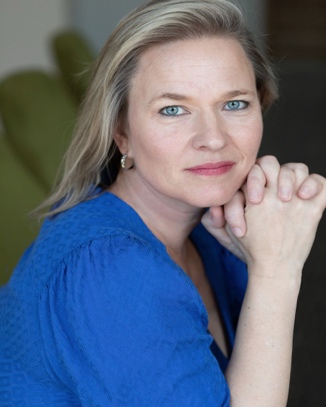 中文书名：《心木》英文书名：HEARTWOOD 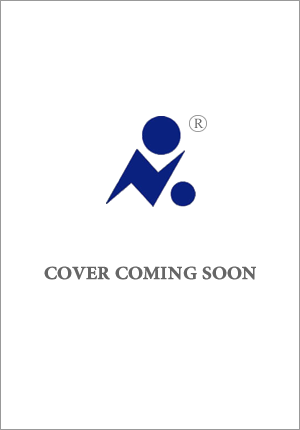 作    者：Amity Gaige出 版 社：Simon & Schuster代理公司：Inkwell/ ANA/Zoey页    数：19页 出版时间：2025年5月代理地区：中国大陆、台湾审读资料：电子稿类    型：惊悚悬疑内容简介：一部引人入胜的文学悬疑小说，讲述了一位在森林中迷路的远足者和为寻找她而不屈不挠的女性的故事。42岁的瓦莱丽·吉利斯（Valerie Gillis）在缅因州的森林里迷路了。 她是名护士，趁着新冠后的休假，意欲徒步穿越传说中的阿巴拉契亚长途步道（Appalachian Trail）。 就在快要到达北部终点站时，却消失了。贝弗利·米勒（Beverly Miller）是缅因州有史以来第一位女性狩猎监督员，在寻找失踪人员方面有着“全胜”记录。 由她带队，搜救人员们开始穿越密不透风的森林，寻找瓦莱丽。与此同时，住在养老院的老年观鸟者莱娜（Lena）也加入了网络侦探的行列，她怀疑自己可能掌握着案件的关键。故事的核心是瓦莱丽在等待救援、忍饥挨饿和与恶劣天气搏斗时写给母亲的诗意信件。 为了活下去，她进行了一场史诗般的战斗，在看似不可能获救的情况下，从未放弃寻找出路。 她的故事探讨了迷失如何改变我们，以及我们如何在心理上度过难关。这三位女性都具有草根女权主义精神，每个人都令人难忘。《心木》是献给母亲、女儿、护士、急救人员、独行侠、大自然爱好者以及所有迷失过的人的一首诗，艾米蒂·盖吉将风格与精彩的故事融合在一起，创作出了一部令人叹为观止的灵巧小说。媒体评价：“《心木》是一部真正的荒野惊险小说：一位处于巅峰状态的小说家用敏捷、非凡的散文呈现了一场失踪人员的探索。我发现我几乎无法放下它。”----詹妮弗·伊根（Jennifer Egan），《糖果屋》（The Candy House）作者“艾米蒂·盖吉的《心木》是一部令人印象深刻、震撼人心的荒野惊悚小说。然而，这段探寻大自然的严酷和迷失的恐惧的旅程，也是对人类生存的优美赞颂，是对精神力量的颂歌，在世代之间回荡。从第一页到最后一页，都是令人难忘的享受。”----珍妮丝·哈雷特（Janice Hallett），《上诉》（The Appeal）的作者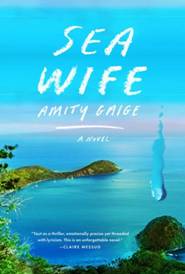 中文书名：《海上妻子》英文书名：SEA WIFE作    者：Amity Gaige 	出 版 社：Knopf代理公司：Inkwell/ANA/Zoey页    数：278页出版时间：2020年4月代理地区：中国大陆、台湾审读资料：电子稿类    型：小说版权已授：英国、荷兰、法国、德国、意大利New York Times Notable BookBest Books of 2020, Elle MagazineBest Fiction of 2020, The WhatBook of the Week, People MagazineIndie Next Pick内容简介：一个年轻家庭逃离郊区，进行了为期一年的航海旅行，所有人的生活都悄然发生了变化。朱丽叶（Juliet）的丈夫迈克尔(Michael)告诉她，他想辞掉工作去买一艘帆船，这让她无法兼顾身为人母和她那毫无起色的论文。对于航行，这对夫妇都是新手，但迈克尔还是说服了朱丽叶。带着两个孩子：7岁的西比尔（Sybil）和2岁的乔治（George），朱丽叶和迈克尔登上了长44英尺的被迈克尔命名为“朱丽叶号”的帆船踏上了前往巴拿马的旅程。旅程开始的结果充满变革：他们的婚姻被注入了一股能量，孩子们也被旅程中美妙的晕眩所感染。《海上妻子》以扣人心弦的双重视角将故事娓娓道来：朱丽叶的第一人称视角，在旅程结束后，她努力接受海上发生的可怕的、足以颠覆人生的事件；而迈克尔的船长日志则以一个引人入胜的慢镜头视角讲述了同样冷酷无情的事件。充满生气、苦涩心痛、富于智慧又笔触优美的《海上妻子》令人爱不释手。这是对我们最古老的故事之一海上求生的完全原创，也为我们两极分化的政治时刻提出了一个相关的问题：一个有着深刻哲学差异和陈旧性别角色的船员如何让一艘船（和一个家庭）安全靠岸？媒体评价：“作为一部扣人心弦的惊悚作品，《海上妻子》情感细腻，但又不乏抒情元素，它既是一个家庭光荣航海冒险的引人入胜的故事，也是对生活本身的箴言。这是一部令人难忘的小说。”----克莱尔·梅苏德（Claire Messud）“《海上妻子》不仅将海上生活的危险精彩演绎，也带读者走进了家庭生活、为人父母和婚姻背后的隐忧。这是一部精彩、精简又令人兴奋的小说。”----劳伦·格罗夫（Lauren Groff）“很少有作家能像阿米提·盖格的《海妻》一样在描绘婚姻和为人父母时充满智慧，但在《海上妻子》中，她超越了自己。这是关于一个冒险出海家庭的令人难忘的写照，唯有被过去的重量和现在的政治所驱动。从始至终都精心雕琢又引人入胜，《海上妻子》是一部精彩的杰作。”----亚当·哈斯利特（Adam Haslett） “《海上妻子》为读者带来一种浸入式的愉悦感。阿米提·盖格的文字令我们着迷、倾倒又为之改变。她理解安静海岸所蕴藏的痛苦与残忍的内外世界，在这里没有她所不能探索和讲述的。” ----埃米·布卢姆（Amy Bloom）“非常动人心弦！作者同时用诗人般娓娓道来的语言和惊悚作家紧张的情节将你拖入这场悲剧中！”---《纽约时报》书评（New York Times Book Review）“深刻和具有普世意义…《海上妻子》在真实与隐喻之间取得了完美的平衡。---《华尔街日报》（The Wall Street Journal）“小到家庭婚姻到更为广泛的政治问题，盖格都非常有见地。而这本小说就像一艘救生艇一样，让我们可以暂时逃避现实。”---People“直击世俗婚姻冲突和创伤后遗症的核心。”---《世界时尚之苑》（Elle）“扣人心弦的…这是对触礁婚姻的有力诠释。”---《科克斯书评》（Kirkus Reviews）“一部精彩、扣人心弦的小说……这部令人印象深刻的小说里出现的每一个元素都直击故事的核心。”---《出版商周刊》（Publishers Weekly），星级评论“《海上妻子》是一部扣人心弦的有关海上生活的故事，但这仅仅是个开始。作者还在小说结局到来之前，探究了浪漫爱情、婚姻、文学抱负、特朗普时代的政治倾向、为人父母，以及在这个破碎的世界中生存的本质。盖奇才华横溢，她的小说令人着迷。”---珍妮弗·伊根（Jennifer Egan）感谢您的阅读！请将反馈信息发至：版权负责人Email：Rights@nurnberg.com.cn安德鲁·纳伯格联合国际有限公司北京代表处北京市海淀区中关村大街甲59号中国人民大学文化大厦1705室, 邮编：100872电话：010-82504106, 传真：010-82504200公司网址：http://www.nurnberg.com.cn书目下载：http://www.nurnberg.com.cn/booklist_zh/list.aspx书讯浏览：http://www.nurnberg.com.cn/book/book.aspx视频推荐：http://www.nurnberg.com.cn/video/video.aspx豆瓣小站：http://site.douban.com/110577/新浪微博：安德鲁纳伯格公司的微博_微博 (weibo.com)微信订阅号：ANABJ2002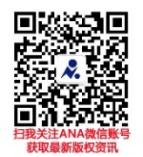 